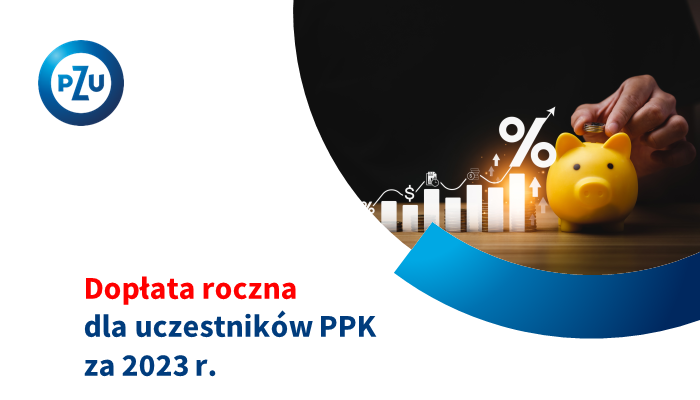 Komu przysługuje dopłata roczna w 2024 roku
Dopłata roczna w wysokości 240 zł przysługuje Ci, jeśli spełniłeś warunki określone w Ustawie o PPK. Żeby otrzymać dopłatę za rok 2023, na Twój rachunek PPK powinny zostać przekazane wpłaty w wysokości co najmniej 3,5% z 6-krotności minimalnego wynagrodzenia za rok, w którym dopłata jest należna.

Jeśli w 2023 r. na rachunek PPK wpłynęło co najmniej 732,90 zł (6 x 3490 zł x 3,5%), to powinieneś otrzymać dopłatę roczną. Jeżeli Twoje wpłaty podstawowe są niższe niż 2% musiałeś zgromadzić co najmniej 25% tej kwoty, czyli 183,23 zł (732,90 zł x 25%).Jak sprawdzić, czy otrzymałeś dopłatę roczną
To bardzo proste! Zaloguj się do: serwisu inPZU

Jak zalogować się do serwisu inPZU
Jeśli Twój pracodawca przekazał nam Twój adres email oraz nr telefonu, na swoją skrzynkę otrzymałeś login wraz z instrukcją do logowania. Jeśli tych informacji nie otrzymaliśmy, skorzystaj z opcji pierwszego logowania.
Proces pierwszego logowania został szczegółowo opisany w instrukcji dostępnej TUTAJ.

Zapisz się na newsletter PPK Zapraszamy Cię do subskrypcji naszego newslettera PPK Info. 
Znajdziesz w nim m.in.: cykliczne podsumowania sytuacji na rynku kapitałowym, wyniki poszczególnych subfunduszy PPK, wskazówki i porady dla uczestników.Jak zapisać się do newsletteraZgłoszenia dokonasz tutaj: ZAPISZ SIĘ.

Pozdrawiamy,
Biuro Programów Emerytalno-Oszczędnościowych
TFI PZU SAPowyższa informacja nie ma charakteru marketingowego, wyłącznie informacyjny, związany z wykonywaniem umowy o zarządzanie PPK. Wiadomość została wysłana przez serwis e-PPK zgodnie z Regulaminem. Wiadomość została wysłana automatycznie, prosimy na nią nie odpowiadać. Inwestycje w fundusze inwestycyjne są obarczone ryzykiem inwestycyjnym. TFI PZU SA prowadzi działalność na podstawie zezwolenia Komisji Nadzoru Finansowego. 